What is Culturally Responsive Teaching?A grossly simplified definition: Culturally Responsive Teaching is a pedagogy that recognizes the importance of including students' cultural references in all aspects of learning (Ladson-Billings,1994).It’s important to recognize there are three levels of culture, and CRT seeks to engage the deep level rather than the superficial. (See Fig. 2.1 below)Possible Recommendations to Search and Selection Committees:Ask candidates to submit their philosophy of teaching and learning Include criteria related to Culturally Relevant Teaching in the job posting, e.g.Duties and Responsibilities section:Suggest adding “Instruct CC courses … to a diverse student population in a culturally competent manner.”Knowledge and Abilities sectionsAbility to utilize Culturally Responsive Teaching pedagogyPreferred Qualifications sectionExperience implementing Culturally Responsive Teaching in [discipline] classesInclude interview questions related to Culturally Responsive Teaching/PedagogyWhat are some approaches you’ve used to foster relationships with your students? (potential answers r/t CRT may be learning names, asking them about themselves, etc.)What are some techniques you use to help your students become independent learners?How do you get your students to connect the new concepts in your class to their previous knowledge?How do you infuse culturally relevant practices into your pedagogy?Assessment questionAttributes of the Culturally Relevant and Assimilationist Teacher
(Ladson-Billings, 1994)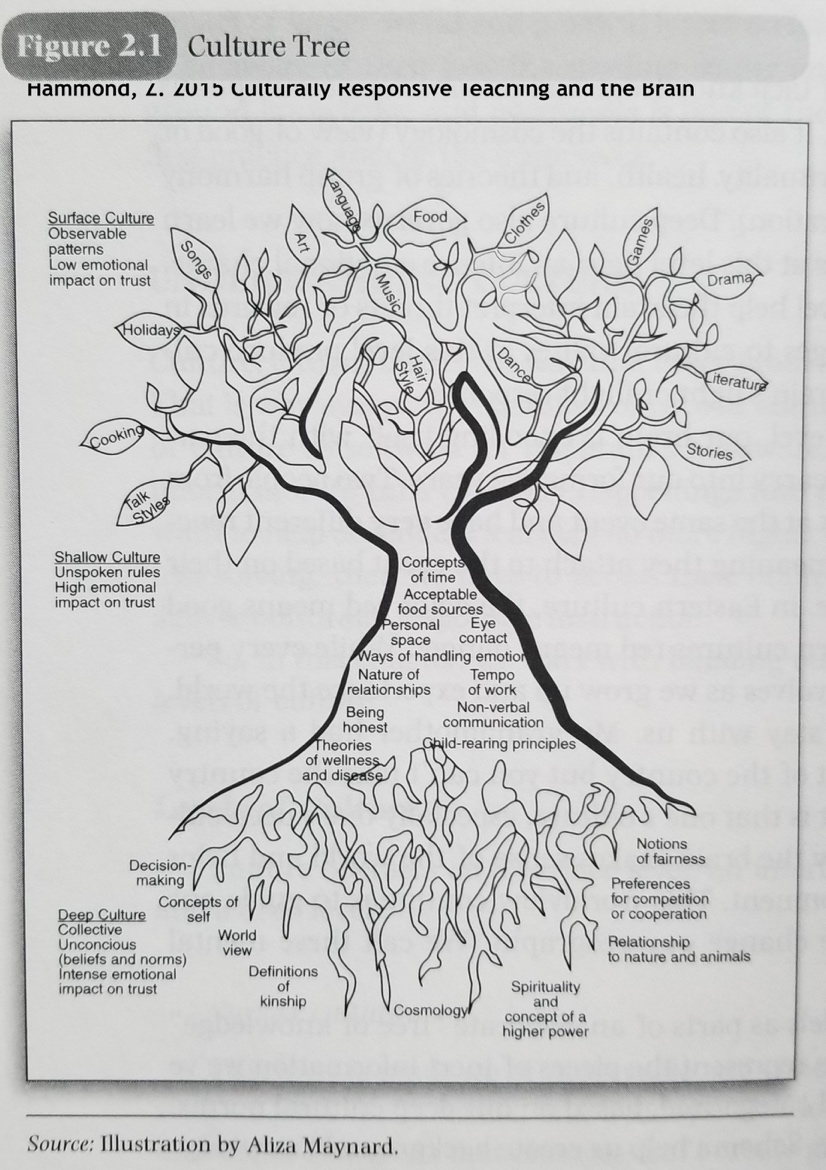 Culturally Relevant TeacherAssimilationist TeacherViews teaching as “pulling knowledge out” like miningViews teaching as “putting in” the right kind of knowledge like bankingViews self as an artistViews self as a technicianBelieves all students can succeedBelieves failure is inevitable for someEncourages cultural integrity by using culture as a vehicle for learning, as well as for affirmation and celebrationPressures diverse learners to conform to dominant cultureHelps students make connections to their personal lives, families and communitiesViews students only in terms of individual characteristics; views achievement as a means to escape communityTeacher-student relationships are fluid, humanely equitable with interactions extending beyond the classroomTeacher-student relationships are hierarchical, authoritarian, and limited to classroom interactionsEncourages a “community of learners”Encourages individual competition and learning in isolationKnowledge is viewed critically and shared by both teachers and studentsKnowledge is infallible and staticValues the knowledge students bring to the learning environmentOnly values the knowledge that is passed in one direction, from teacher to studentFacilitator of knowledgeTransmitter of knowledge